Civilité :    Mme    Mr      (entourer la mention utile) Nom : _ _ _ _ _ _ _ _ _ _ _ _ _ _ _ _ _ Prénom : _ _ _ _ _ _ _ __ _ _ _ _ 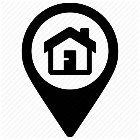 Adresse : _ _ _ _ _ _ _ _ _ _ _ _ _ _ _ _ _ _ _ _ _ _ _ _ _ _ _ _ _ _ Code postal : _ _ _ _ _ _ _ _ Ville :  _ _ __ _ _ _ _ _ _ _ _ _ _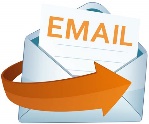 :_ _ _ _ _ _ _ _ _ _ _ _ _  _ _ _ __ _     @   _ _ _ _ _ _ _ _ _ _ _ 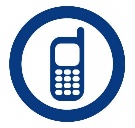 - - - - - - - - - - - - - - - - -Je joins un chèque de : ………… € libellé à l’ordre de : « Chabeuil Aide et Partage » correspondant à : 8 € de cotisation par personne et ……………€ de don.Les cotisations et les dons à un organisme aidant des personnes en difficulté donnent droit à une réduction d'impôts de 75% du montant des versements dans la limite annuelle de 1000€. (prolongation de cette mesure jusqu’en décembre 2023)Après déduction fiscale, votre don de 100€ ne vous coûte que 25 euros.Au-dessus de 1000€ : la réduction d’impôts est de 66%, dans la limite de 20% du revenu imposable. Un reçu fiscal vous sera envoyé au cours du 1er trimestre 2024 (indiquez bien votre adresse). SVP à retourner (ou à déposer) à : CAP 1 Rue Marc SEIGNOBOS 26120 CHABEUIL